CQA – FramtidenDet här är första delen i en serie artiklar som belyser det paradigmskifte vi befinner oss i, där systemutveckling går mot kontinuerliga processer samt hur detta påverkar test och övriga discipliner inom mjukvaruutvecklig.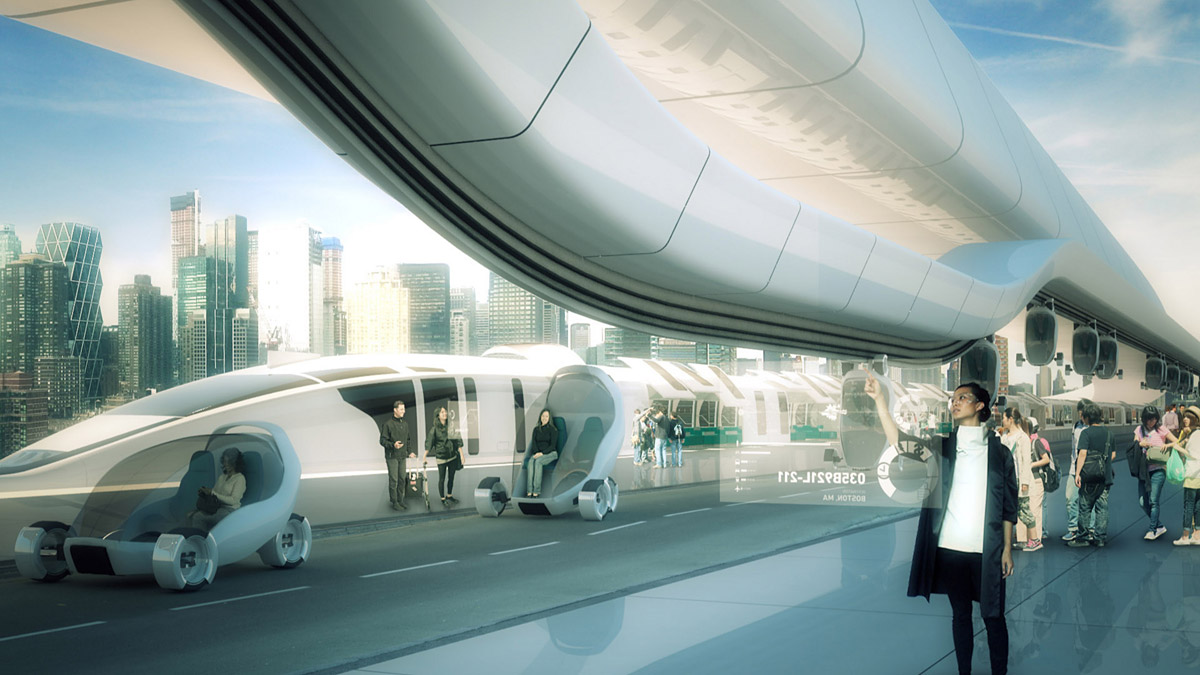 Vi är mitt inne i ett paradigmskifte.
CI (Continuous Integration) och CD (Continuous Delivery) är metoder inom systemutveckling som möjliggör att snabbt kunna leverera ny och/eller uppdaterad programvara. Som vid tidigare paradigmskiften är det programmeringsdisciplinen som har drivit utvecklingen.När snart inte är fort nog.
Tiden det tar för ny teknik att bli föråldrad har blivit mycket kort och för de allra flesta organisationer har time-to-market blivit den avgörande framgångsfaktorn. Tittar man historiskt så tog det 100 år för kameran att gå från innovation till kommersiellt tillgänglig produkt, för bilen gick denna period ner till 50 år. För Apples iPhone tog det endast 1 år innan en likvärdig konkurrerande produkt fanns tillgänglig (Android telefonen). Med stor sannolikhet kommer denna period att minska till ett par månader eller kanske till och med veckor i framtiden.Förändras eller försvinna.
Vissa organisationer upptäcker inte att omvärlden förändras förr än när konkurrenterna är hopplöst förbi och de har förlorat mer eller mindre, hela sin marknad. Historien är full av exempel på detta, Nokia, Lotus, Kodak, Facit, m.fl.
Tittar man idag på hela utvecklingsorganisationer så har dessa det svårt att integrera och tillgodogöra sig fördelarna från dessa nya kontinuerliga metoder. Få testledate, projektledare, kravanalytiker, release manager eller driftansvariga vet hur man tillgodogör sig fördelarna och jobbar vidare i någon sorts time-boxad iterativ process.SCRUM är så 90-tal…
1995 när SCRUM formaliserades var det vanligaste operativsystemet 16-bitrs Windows 3.1 och enda möjligheten att koppla sig till Internet för vanliga hushåll var via ett uppringt modem.
Det är inte mycket inom IT-branschen som är så gammalt.Det är förstås mycket som har hänt i IT-branschen sedan dess. Några exempel är Internets genomslag, Google, iPhone och Facebook. CQA – Framtiden
En kontinuerlig, cykellös, parallelliserbar, ständigt pågående process där kontinuerlig kvalitetssäkring (Continuous Quality Assurance) är en integrerad beståndsdel är det som är på väg att ta över.En sådan process drar nytta av CI, CD, DevOps och andra moderna metoder fullt ut och möjliggör att kunna gå från planering till implementation och test till leverans och produktionssättning på några dagar eller till och med timmar.Kort om författaren:Vikto​r Lazslo är VD på Prolor​e AB och har i mer än 16 års tid jobbat med att effektivisera mjukvarutestning med hjälp av verktyg, automatisering och processförbättringar. Viktor har omfattande kunskaper inom systemutveckling och programmering samt i att ta fram verktyg för funktionella- och prestandatester.